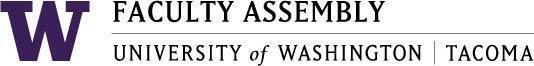 AgendaFaculty Affairs Committee MeetingSeptember 20, 2021 / 12:30pm-1:30 p.m.  ZoomRecording Permissions/ConsentApproval of Minutes- Minutes from 6/14/2021Presentation of EC Charge Letter for FAC (letter attached to be reviewed ahead of time)Guests: EC Chair/Vice ChairReport from Faculty Affairs Chair  Summer updatesReview of FAC 2021-2022 Goals/ObjectivesUpdates from Non-Tenure Track Faculty ForumFaculty Workload Discussion Review of 2020-2021 findings + proposed next StepsAdjournmentNext Meeting: October 18, 2021Join Zoom Meetinghttps://washington.zoom.us/j/91703164807 Dial by your location        +1 253 215 8782 US (Tacoma)        +1 206 337 9723 US (Seattle)Meeting ID: 917 0316 4807